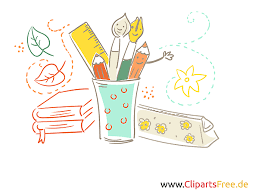 GRUNDREGELN DER WERBEGESTALTUNG	TEIL 1	Buch WERBUNG IN THEORIE UND PRAXIS- Seiten 48 – 5!Erklären Sie im vorgegebenen Rahmen in Stichworten/kurzen Sätzen/Skizzen, was bei Gestaltungen von Dekorationen zu beachten ist.ORDNUNGGESTALTUNGSDREIECKGESTALTUNGSMITTELAUFBAUREGELNOFFENER AUFBAUGESCHLOSSENER AUFBAUABSTANDHÖHENUNTERSCHIEDVERSCHIEBUNGENÜBERSCHNEIDUNGEN